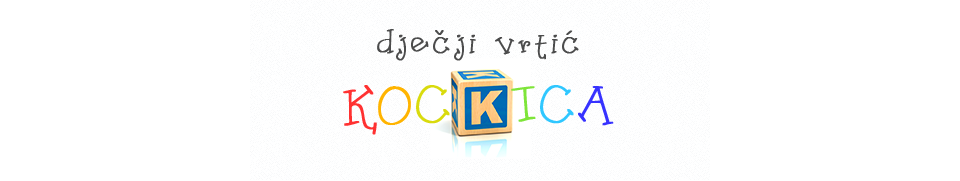 Z A H T J E VZa upis djeteta u Dječji vrtić KOCKICA  1. Ime i prezime djeteta _________________________________________________M / ŽDan, mjesec i godina rođenja___________________________OIB_______________________________________________Adresa stanovanja ____________________________________ Tel. _______________________________________________Prijavljeno prebivalište-grad / općina _____________________županija _________________2. Da li je majka/otac samohran–a                          DA             NE3. Ime i prezime majke _________________________________________________________Prijavljeno prebivalište-grad / općina _______________________županija _______________ Mobilni tel: ______________________________Zanimanje i stručna sprema ___________________________________________________________________________Zaposlena u _________________________________________________________________Adresa poslodavca i broj telefona ________________________________________________Radno vrijeme: ___________________________________________________________________________4. Ime i prezime oca ____________________________________________________________Prijavljeno prebivalište-grad / općina ___________________županija ___________________Mobilni tel: _____________________________Zanimanje i stručna sprema _____________________________________________________Zaposlen u __________________________________________________________________Adresa poslodavca i broj telefona________________________________________________Radno vrijeme:_______________________________________________________________5. Ime i godina rođenja vaše ostale djece, naziv odgojno – obrazovne ustanove koju polaze___________________ , rođen – a _______________ polazi _________________________________________ , rođen – a _______________ polazi _________________________________________ , rođen – a _______________ polazi ______________________ 6. Članovi zajedničkog domaćinstva ( baka, djed, ostali članovi)___________________________________________________________________________7. Zdravstveno stanje djeteta;a) dijete s teškoćama u razvoju, utvrđenim -vještačenjem stručnog povjerenstva ( kateg. ) __________ god.-nalazom b) posebne potrebe ( alergije, posebna prehrana, kronična oboljenja, epy, astma,                         febrilne konvulzije i dr. ) ________________________________________________________c) ___________________________________________________________________________ 8. Zdravstveno stanje ostalih članova obitelji   ___________________________________________________________________________ 9. Naziv dječjeg vrtića u Gradu Zagrebu u kojem je dijete ranije bilo upisano: ________________________________________________________________________10 .Zahtjev podnosim za upis djeteta u sljedeći program:  10.1. REDOVITI  PROGRAM  (zaokružiti)            JASLICE ( do 3 god)                      VRTIĆ (3-6 god.)a)      Redoviti 10 satni program za dijete  od _____ mjeseci/ godine do polaska u školu           Pet dana u tjednu ( ponedjeljak – petak ) od  06,00 do 18,00 sati10.2.  Kraći 5 satni program za dijete od _____ mjeseci/ godine do polaska u školu           Pet dana u tjednu ( ponedjeljak – petak ) od  09,00 do 14,00 sati     U Zagrebu, _______________                                          ______________________                  Potpis roditeljaUz popunjen Zahtjev treba priložiti:KOPIJU RODNOG LISTA DJETETA+ KOPIJA RODNOG LISTA BRAĆE/SESTARAUVJERENJE S MUPA O PREBIVALIŠTU ZA DIJETE I JEDNOG RODITELJA (NE STARIJE OD 6 MJESECI), MOŽE I IZ SUSTAVA E-GRAĐANI  ZA RODITELJE– ZA DIJETE SE NE MOŽE DOBITI ELEKTRONSKIM PUTEMKOPIJU ZDRAVSTVENE ISKAZNICE DJETETAKOPIJU KARTONA CIJEPLJENJA OD DJETETA (OBAVEZNO CJEPIVO MO-PA-RU) *necijepljenu djecu ne uzimamo u obzirUVJERENJE OD NADLEŽNOG PEDIJATRA DA JE DIJETE ZDRAVO I SPREMNO ZA POLAZAK TJ. SISTEMATSKI PREGLEDPOPUNITI PRILOŽENE OBRASCE TOČNO SA SVIM TRAŽENIM PODACIMAPODATKE O OSOBAMA KOJE OSIM RODITELJA SMIJU DIJETE PODIĆI ILI DOVEST U VRTIĆ/IZ VRTIĆA, SA TOČNIM BROJEVIMA MOBITELA I OSOBNIH ISKAZNICAOBRASCI ZA IZRAČUN PLATNOG RAZREDA:KOPIJE OSOBNIH ISKAZNICA OBA RODITELJA TE SVIH ČLANOVA KOJE NAVODITE U „IZJAVI O ČLANOVIMA ZAJEDNIČKOG KUĆANSTVA“POTVRDA O VISINI ISPLAĆENE NAKNADE 2017.G. - HZZO JUKIĆEVA (za roditelja koji je koristio porodiljni dopust u 2017.g.)POTVRDA O VISINI DOHOTKA (ISKLJUČIVO S POREZNE UPRAVE) – ZA OBA RODITELJA (ZA 2017. GODINU) TJ. ZA SVE ČLANOVE KUĆANSTVA KOJE NAVODITE U „IZJAVI“POTVRDA IZ BANKE IZ KOJE JE VIDLJIV UKUPAN IZNOS UPLAĆENIH ANUITETA U 2017.GODINI  UKOLIKO IMATE STAMBENI KREDIT, KAO I KOPIJA UGOVORA (napomena: vrijedi samo Stambeni kredit za nekretninu kojom se rješava stambeno pitanje)mogućnost upisa djeteta u vrtić ovisi o broju zaprimljenih zahtjeva za upis tj. broju slobodnih mjesta u skupinama Nakon što predate zahtjav dogovorit će se termin za INICIJALNI RAZGOVOR.DJEČJI VRTIĆ KOCKICA Pešćanska 162               Područni objekt Malešnica, Stenjevečka 46Kontakt:               099-7572-308098-921-9505e-mail: info@dv-kockica.hr